ОПЕРАТИВНЫЙ ЕЖЕДНЕВНЫЙ ПРОГНОЗвозникновения и развития ЧС, связанных с состоянием (изменением) погодных условий и РХБ обстановки на территории Краснодарского края на 3 декабря и двое последующих суток 4-5 декабря 2022 г.Подготовлен на основе информации Краснодарского ЦГМС филиала ФГБУ "Северо-Кавказское УГМС", ФГБУ "СЦГМС ЧАМ", Кубанского БВУ, Государственного управления ветеринарии Краснодарского края, ФГБУН Федеральный исследовательский центр "Единая геофизическая служба Российской академии наук", ФГБУ "Гидроспецгеология" филиал "Южный региональный центр ГМСН", филиала ФГУ "Россельхозцентр" по Краснодарскому краю, Управления Федеральной службы по надзору в сфере защиты прав потребителей и благополучия человека по Краснодарскому краю1.Обстановка.Прогноз погоды, представленный Краснодарским ЦГМС филиалом ФГБУ "Северо-Кавказское УГМС" на ближайшие сутки с 18:00 2 декабря до 18:00 3 декабря 2022 г.:по Краснодарскому краю: облачно с прояснениями. Местами небольшие и умеренные осадки в виде дождя, ледяного дождя, мокрого снега, в отдельных районах сильные осадки. Местами гололедно-изморозевые явления, на дорогах гололедица. Ветер восточной четверти 6-11 м/с, местами порывы 15-20 м/с. Температура воздуха ночью +2…-3°С, днем -1…+4°С; в горах ночью +2…-3°С , днем -1…+4°С.На Черноморском побережье: облачно с прояснениями. Временами дождь, ночью в Туапсинском районе местами сильный дождь. Ветер восточной четверти 9-14 м/с, местами порывы 15-20 м/с, в Новороссийске 18-23 м/с. Температура воздуха ночью +2…+7°С, в Туапсинском районе +5…+10°С; днем +7…+12°С.	По г. Краснодару: облачно с прояснениями. Ночью и утром осадки в виде дождя, ледяного дождя, днем небольшие осадки в виде дождя и дождя с мокрым снегом. Ветер восточной четверти 6-11 м/с, порывы 12-14 м/с. Температура воздуха ночью +1…+3°С, днем +2…+4°С.На двое последующих суток 4-5 декабря:по Краснодарскому краю: переменная облачность. Местами небольшие осадки, в отдельных районах умеренные осадки в виде дождя, ледяного дождя, мокрого снега, в горах со снегом, в конце периода преимущественно без осадков. Местами гололед, на дорогах гололедица. Ветер восточной четверти 6-11 м/с, местами порывы 15-20 м/с. Температура воздуха ночью -2…-7°С, местами в южной половине до +2°С, днем -2…+3°С; в горах ночью +2…-3°С, днем                    -1…+4°С.На Черноморском побережье: переменная облачность. Местами небольшой дождь, 04.12 временами в Туапсинском районе умеренный. Ветер восточный и северо-восточный 9-14 м/с, местами на участке Анапа-Геленджик порывы 15-20 м/с, в Новороссийске 19-24 м/с, на участке Джубга-Магри 05.12    6-11 м/с, местами порывы 12-14 м/с. Температура воздуха ночью 0…+5°С, в Туапсинском районе 04.12 +3…+8°С; днем +5…+10°С, в Туапсинском районе 04.12 +7…+12°С.По данным предупреждения Краснодарского ЦГМС филиала ФГБУ "Северо-Кавказское УГМС" НЯ о ВПО № 10 (уточнение предупреждения НЯ о ВПО №10 от 23.11.2022) от 01.12.2022:03.12.2022 местами в юго-восточных районах края сохранится высокая пожароопасность (ВПО) 4 класса (НЯ).По данным Спецдоклада Краснодарского ЦГМС филиала ФГБУ "Северо-Кавказское УГМС" об ухудшении погодных условий в Краснодарском крае с 03.12 по 05.12.2022г.В связи со смещением на территорию Краснодарского края серии фронтальных разделов с западных районов Европы, в течение суток 03, 04 и 05.12.22 г. в крае ожидается ухудшение погодных условий.Осадки в виде дождя, мокрого снега и снега, 03.12 местами сильные. Ожидается гололед, налипание мокрого снега на деревьях и проводах, на дорогах местами гололедица. Сложные погодные условия ожидаются в горах и на горных перевалах.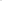 Прохождение фронтальных разделов будет сопровождаться местами сильным северным, северо-восточным ветром с максимальными порывами до 15-20 м/с.04.12 интенсивность осадков будет ослабевать.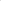 Температура воздуха в крае понизится на 6 - 8 градусов. В ночные и утренние часы минимальная температура в большинстве районов края ожидается 03.12 +3...-2°С в северной половине местами до -5°С, днем                  -1...+4°, в южной половине местами до +7°С; 04. 12 ночью +1...-4°С в северной половине местами до -6°ׄ С, днем +3...-2°С; 05.12 ночью -2...-7°С днем +2...-3°С.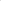 1.3. Гидрологическая: за прошедшие сутки на реках края без существенных изменений. На Азовском побережье отмечались сгонные явления без достижения неблагоприятных отметок. Температура воды у берегов Черного моря +14…+15°С, Азовского моря +6…+7°С.ОД ЕДДС МО Кореновский район         п\п      М.В.Скрипник